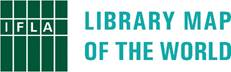 LMW SDG Stories Submission FormWelcome!
IFLA Library Map of the World (LMW) is the unifying platform providing access to SDG from different countries around the world.

Get inspiration from these stories about impactful activities, projects and programmes, implemented by libraries or in partnership with libraries, which address community needs on librarymap.ifla.org/stories.

An SDG story is a narrative about an activity, project or programme, implemented by a library or in partnership with a library, to the benefit of library users and communities. It addresses a problem or challenge, and contributes to local, regional or national development needs. SDG Storytelling Flowchart will help you to better understand if your story is suitable for the LMW, to check if you have all elements you need and if you are ready to submit it.

Note that submitted stories don’t go directly to the LMW website. They are all curated by the LMW team in close collaboration with contributors.Learn more about the curation process in this infographic. 

Tell us about your activity, project or programme and we will help you to turn it into an SDG story for the LMW website.You can submit information about your library activity, project or programme either through the electronic submission form or by filling out this form in a Word document and sending it by email to the LMW team at librarymap@ifla.org. 

The LMW TeamMAIN CONTACT PERSONPlease provide contact details of the main contact person who the LMW team could communicate with during the curation process of your story.Permission to use your personal data

Note that, according to the European General Data Processing Regulation (GDPR), in order to contact you and send you correspondence in relation to your story, IFLA requires your permission to use the data provided in this form for internal usage within the IFLA organisation.

Please indicate your agreement:*  Yes, I give IFLA permission to use my personal data for internal IFLA use  No, I don't give IFLA permission to use my personal data for internal IFLA useINFORMATION ABOUT YOUR ACTIVITY, PROJECT OR PROGRAMMEName of the activity, project or programmeName of the library implementing the activity, project or programmeAbout your activity, project or programme

Describe what you did, when and how it was done, and who was involved.

Remember to include statistics.

Include information that answers questions like how many community and target group members were involved in your activities, when did you start activities and are they still ongoing, and what did you do that no-one else did or could have done. Your information will help readers to better understand the scope of your activity, project or programme.About your community and target group, and their needs

Explain the context, situation, and challenges in your community.

Include demographic and socio-economic characteristics.

Keep in mind that your readers may know nothing about your community and what’s important for your people. It is helpful if the readers can picture themselves in the situation you are describing, and that they understand how your library is helping to solve the problem.About the impact of your activity, project or programme

Impact is about change and outcomes for people.

Include proven results, data and testimonials that illustrate a positive change in the community and people’s lives.

Keep in mind that this is the most important part of your story and the focus of this part is not on your library but on community, your users and their lives. It is about the impact of your library activities on the community and target group. What has changed for them? Did they improve their knowledge and understanding of something, skills, competences or abilities, behaviour or attitudes? Did their social or economic life, health or employment situation improved?About partnerships

If you had partnerships with other private or public organisations in this activity, project or programme, describe those by providing the name of partnering organisation and explaining the role of each partner.Relevant SDGs

Select all SDGs which are relevant to your story.Further information online

Add links to further information online about your library activity, project or programme (if any).

Copy/paste the URL from the Internet browser.Additional information

Upload files, e.g. evaluation reports, research papers, annual reports, or any other publication which can be useful for the LMW team to learn more about your library activity, project or programme (if any).

Think about sources which can be used by the LMW team in the process of drafting the narrative of your story.

If you are submitting your story through the online submission form, you can upload up to 10 files; size of each file up to 10 megabytes.If you are filling out this form in the Word document and submitting your story by email, you can either attach additional files to the email or send them to the LMW team by using WeTransfer or other file sharing platform.Videos

Add links to videos on YouTube or Vimeo about your library activity, project or programme (if any).

Copy/paste the URL from the Internet browser.Photos

Upload pictures representing your library activity, project or programme (if any).

Keep in mind that we would like your pictures with a CC BY 4.0 licence. It means that when published on the LMW website you give permission to other people to use your pictures in these two ways - to share and to adapt, while giving appropriate credit. Learn more about how to deal with copyright and permissions in the SDG Storytelling Manual.

If you are submitting your story through the online submission form, you can upload up to 10 files; size of each file up to 10 megabytes.If you are filling out this form in the Word document and submitting your story by email, you can either attach photos to the email or send them to the LMW team by using WeTransfer or other file sharing platform.Thank You!Thank you for submitting your story.

The Library Map of the World team will get back to you soon to start the curation process of your story.Learn more about the curation process in this infographic.For more information contact us at librarymap@ifla.org.First Name:Last Name:Country:Organisation:Position / Role in Organisation:Email Address:SDG 1: End poverty in all its forms everywhereSDG 2: End hunger, achieve food security and improved nutrition and promote sustainable agricultureSDG 3: Ensure healthy lives and promote well-being for all at all agesSDG 4: Ensure inclusive and equitable quality education and promote lifelong learning opportunities for allSDG 5: Achieve gender equality and empower all women and girlsSDG 6: Ensure availability and sustainable management of water and sanitation for allSDG 7: Ensure access to affordable, reliable, sustainable and modern energy for allSDG 8: Promote sustained, inclusive and sustainable economic growth, full and productive employment and decent work for allSDG 9: Build resilient infrastructure, promote inclusive and sustainable industrialization and foster innovationSDG 10: Reduce inequality within and among countriesSDG 11: Make cities and human settlements inclusive, safe, resilient and sustainableSDG 12: Ensure sustainable consumption and production patternsSDG 13: Take urgent action to combat climate change and its impactsSDG 14: Conserve and sustainably use the oceans, seas and marine resources for sustainable developmentSDG 15: Protect, restore and promote sustainable use of terrestrial ecosystems, sustainably manage forests, combat desertification, and halt and reverse land degradation and halt biodiversity lossSDG 16: Promote peaceful and inclusive societies for sustainable development, provide access to justice for all and build effective, accountable and inclusive institutions at all levelsSDG 17: Strengthen the means of implementation and revitalise the global partnership for sustainable developmentURL 1URL 2URL 3URL 4URL 5URL 6URL 7URL 8URL 9URL 10URL 1URL 2URL 3URL 4URL 5URL 6URL 7URL 8URL 9URL 10